ЧЕМПИОНАТ РОССИИ МАСТЕРОВ ОБУЧЕНИЯ ВОЖДЕНИЮОРГКОМИТЕТ127051 Москва, Цветной бульвар, д.19, стр.4, тел. 8 (495) 671-06-63, rapto@post.ru6 марта 2017 г.  № 0306     по электронной почте                                                                                     Руководителям образовательныхорганизаций,осуществляющихобучениеводителей (автошкол)Уважаемые коллеги!Учитывая социальную значимость повышения качества обучения водителей в обеспечении безопасности дорожного движения, Оргкомитет Чемпионата России мастеров обучения вождению проводит18 мая 2017 г. Межрегиональные отборочные турниры в форме лично-командного первенства в номинациях:«водители ТС категорий «В», «С», «D».       Оргкомитет Чемпионата России приглашает представителей Вашей организации принять участие в Межрегиональном отборочном турнире. Участникам турниров выдаются Сертификаты Оргкомитета с указанием результатов личных достижений в области теоретической подготовки и скоростного маневрирования.Победителям и призерам соревнований вручаются Дипломы и призы Оргкомитета. Всем участникам турниров – памятные сувениры Оргкомитета.      Победители турниров получают право участия в финале  Чемпионата России.Заявки принимаются Оргкомитетом по e-mail: <rapto@post.ru><chukov1950@mail.ru>на бланке организации с указанием Ф.И.О. участников, номинаций и реквизитов организации.Оргвзнос за одного участника турнира составляет 11000руб. и перечисляется после заключения договора возмездного оказания услуг.Положение о Чемпионате России мастеров обучения вождению и проект договора опубликованы на сайте: www.nralira.ruДополнительную информацию можно получить по тел. +7 903 109 7461.Приложение на 2 листах.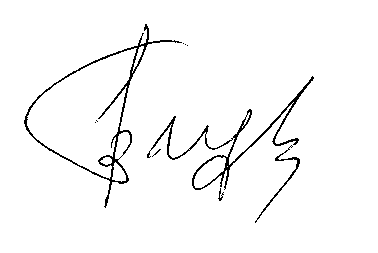 Руководитель Оргкомитета                                                                         В.И. ЧуковСоветник Российской Федерации 2 классаПЕРЕЧЕНЬМЕЖРЕГИОНАЛЬНЫХ ОТБОРОЧНЫХ ЛИЧНО-КОМАНДНЫХ ТУРНИРОВ18 мая 2017 г.СУБЪЕКТЫ РФБАЗОВЫЕ ОРГАНИЗАЦИИКОНТАКТНАЯ ИНФОРМАЦИЯОрловскаяБрянскаяКалужскаяКурскаяТульская Орловский техникум технологий302038 г. Орел, ул. Раздольная,100 Озерова Елена Викторовна8(953) 619 87-928(4862) 33-10-26,36-27-31 E-mail: ottorel@mail.ruСайт: orltt.ucoz.ruг. МоскваМосковская  Колледж градостроительства, транспорта и технологий № 41121351 г.Москва, ул. Бобруйская, 7 Саманыкин Дмитрий Геннадьевич8(903) 176 18-158(495) 417-07-24E-mail: spo-41@edu.mos.ruСайт: ck41.mskobr.ruЛипецкаяВоронежскаяКурскаяОрловскаяРостовскаяРязанскаяСаратовскаяТамбовскаяТульскаяЛипецкий колледж транспорта  и дорожного хозяйства398024 г. Липецк, ул. Механизаторов, 10 Иванилова Ольга Борисовна8(4742) 78-30-228 (4742) 40-37-54E-mail: lktdh@mail.ruСайт: lktdh.ruНовгородскаяВологодскаяПсковскаяТверскаяЛенинградская Новгородский химико-индустриальный техникум173021, г. Великий Новгород, ул. Кочетова, 28Малышкова Лариса Васильевна8 (8162) 94-65-72; 8-921-203-13-52E-mail: mal_lv@mail.ruСайт: novhit.ruСанкт-Петербург  ЛенинградскаяВологодскаяР. КарелияТехникум «Автосервис»196158 Санкт-Петербург, пр. Космонавтов, 79Дьяков Сергей Михайлович8(812)727-11-00E-mail: pl_110@mail.ruСайт: pl-110.ruЧувашская Р.Р. ТатарстанР. Марий-ЭлР. МордовияНижегородскаяУльяновскаяЧебоксарский техникум транспортных и строительных технологий 428027 Чувашская Республика, г. Чебоксары, ул. Хузангая, 18Белов Леонид Викторович8 (8352) 52-32-31E-mail: pu18cheb@mail.ruСайт: chttst21.ruКабардино-Балкарская Р.Карачаево-Черкесская Р.РСО-АланияСтавропольскийКабардино-Балкарскийавтодорожный колледж360017 КБР, г. Нальчик, ул. Хуранова, 1Жамбаев Руслан Анатольевич8 (866-2) 44-01-02;40-91-99E-mail: kbadk@yandex.ruСайт: кбадк.рфХМАОЯНАОТюменскаяСвердловская ТомскаяКрасноярский. Игримскийполитехнический колледж628146, ХМАО – Югра, Березовский район, пос. Игрим, ул. Северная, 12Грудо Тамара Александровна8(34674) 6-20-73E-mail: ilitsey@mail.ruСайт: ipcollege.ru